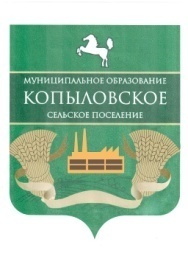 АДМИНИСТРАЦИЯ КОПЫЛОВСКОГО СЕЛЬСКОГО ПОСЕЛЕНИЯПОСТАНОВЛЕНИЕ «23» ноября 2017г.                                 № 306п. КопыловоО назначении и проведении публичных слушаний по вопросу о предоставлении разрешения на отклонение от предельных параметров разрешенного строительства на земельном участке с кадастровым номером 70:14:0203003:455В соответствии со ст.40 Градостроительного кодекса Российской Федерации от 29.12.2004 №190-ФЗ, ст. 28 Федерального закона от 06.10.2003 №131-ФЗ «Об общих принципах организации местного самоуправления в Российской Федерации», Положением «О публичных слушаниях в муниципальном образовании «Копыловское сельское поселение», утвержденного решением Совета Копыловского сельского поселения от 19.09.2013г. № 10.2, ст. 7 Правил землепользования и застройки муниципального образования «Копыловское сельское поселение», рассмотрев заявление гр.Кискиной Ольги Александровны о предоставлении разрешения на отклонение от предельных параметров разрешенного строительства на земельном участке с кадастровым номером 70:14:0203003:455, расположенного по адресу: Российская Федерация, Томская область, Томский район, Копыловское сельское поселение, п. Копылово, пер. Путевой, 2, и представленные материалы, в целях соблюдения права человека на благоприятные условия жизнедеятельности, прав и законных интересов правообладателей земельных участков и объектов капитального строительства, ПОСТАНОВЛЯЮ:Назначить проведение публичных слушаний по вопросу о предоставлении разрешения на отклонение от предельных параметров разрешенного строительства на земельном участке с кадастровым номером 70:14:0203003:455 на 15 декабря 2017 года, в 18-00 часов (регистрация с 17-00 часов) по адресу: Томская область, Томский район, п. Копылово, ул. Новая, 13, здание Администрации п. Копылово.Ответственным за организацию и проведение публичных слушаний назначить специалиста по землеустройству и градостроительству  Администрации Копыловского сельского поселения Пролубникову Нину Васильевну, тел. 989-488.Секретарем публичных слушаний назначить Управляющего Делами Администрации Копыловского сельского поселения  Попову Александру Владимировну, т. 989-230.Утвердить порядок участия граждан в публичных слушаниях и учета предложений и замечаний граждан по вопросу о предоставлении разрешения на отклонение от предельных параметров разрешенного строительства согласно приложению.Обеспечить учет предложений и замечаний граждан по вопросу о предоставлении разрешения на отклонение от предельных параметров разрешенного строительства по адресу: Томская область, Томский район, п. Копылово, ул. Новая, 13 тел. 989-230.Расходы, связанные с организацией и проведением публичных слушаний несет Заявитель.Настоящее постановление опубликовать в официальном издании «Информационный бюллетень Копыловского сельского поселения», разместить на официальном сайте муниципального образования «Копыловское сельское поселение» в сети Интернет  (http://kopilovosp.tomsk.ru/).Глава поселения (Глава Администрации) 						                  А.А. КуринскийН.В.Пролубникова989488Приложение  к постановлению
Администрации Копыловского сельского поселенияот 23 ноября2017 № 306ПОРЯДОКучастия граждан в публичных слушаниях,  учета предложений и замечаний гражданпо вопросу о предоставлении разрешения на отклонение от предельных параметров разрешенного строительства на земельном участке с кадастровым номером 70:14:0203003:455Настоящий Порядок разработан в целях обеспечения участия жителей муниципального образования в обсуждении вопроса о предоставлении разрешения на отклонение от предельных параметров разрешенного строительства на земельном участке с кадастровым номером 70:14:0203003:455 (далее – вопроса) и регулирует порядок участия граждан в обсуждении этого вопроса, а также учета мнения населения по данному вопросу.Участие граждан, проживающих в пределах территориальной зоны, в границах которой расположен земельный участок, в обсуждении вопроса осуществляется путем участия в  публичных слушаниях и направления письменных предложений и замечаний по вопросу в Администрацию Копыловского сельского поселения (далее – Администрация).Постановление о назначении и проведении публичных слушаний по вопросу (далее – решение) подлежит опубликованию в официальном издании «Информационный бюллетень Копыловского сельского поселения» и на официальном сайте муниципального образования «Копыловское сельское поселение» в сети Интернет  (http://kopilovosp.tomsk.ru/). Постановление для всеобщего ознакомления (обнародования) вывешивается на информационном стенде  сельского поселения:п. Копылово	-  администрация сельского поселения: п. Копылово, ул. Новая, 13.Информационный бюллетень с текстом постановления распространяется на территории сельского поселения следующим образом: - официально направляется  в организации, находящиеся на территории сельского поселения согласно журналу рассылки документов;-  в  3-х экземплярах направляется в библиотеки п. Рассвет, п. Копылово, где должен находиться в свободном доступе для всех жителей сельского поселения. Письменные замечания и предложения по вопросу направляются в Администрацию сельского поселения  по адресу: п. Копылово, ул. Новая, 13 (здание администрации) в дни приёма граждан с 8-00 до 16-00 час.в течение 10-ти дней с даты опубликования информационного бюллетеня с постановлением. Публичные слушания по обсуждению вопроса назначаются постановлением Главы поселения (Главы Администрации) не ранее чем через 20 дней со дня опубликования Постановления. Глава поселения (Глава Администрации)  назначает дату, время и место проведения публичных слушаний по вопросу. Постановление о назначении публичных слушаний  подлежит опубликованию (обнародованию).В публичных слушаниях вправе участвовать правообладатели земельных участков и объектов капитального строительства, расположенных в пределах территориальной зоны, в которой расположен земельный участок Заявителя, а также жители Копыловского сельского поселения.                                                                                                                                                         Подготовку и проведение публичных слушаний, а также прием и учет предложений граждан по вопросу осуществляет специалист по землеустройству и градостроительству Администрации Копыловского сельского поселения Пролубникова Нина Васильевна (далее – организатор публичных слушаний).Документационное обеспечение учета мнений, предложений и замечаний по вопросу осуществляет секретарь публичных слушаний.Публичные слушания проводятся в виде совместного собрания  депутатов  Совета  поселения, Главы поселения, населения сельского поселения, правообладателей земельных участков и объектов капитального строительства, расположенных в пределах территориальной зоны. Правом принятия решения обладают правообладатели земельных участков и объектов капитального строительства, расположенных в пределах территориальной зоны. Правом совещательного голоса в публичных слушаниях обладают жители поселения, специалисты в области права, бюджетного устройства и бюджетного процесса, а также в иных областях, эксперты, представители органов местного самоуправления Томского района, Томской области, представители органов государственной власти.	До начала публичных слушаний секретарем производится регистрация участников публичных слушаний. В листе  регистрации  указываются фамилия, имя, отчество, дата рождения,  адрес места жительства участников публичных слушаний.При проведении публичных слушаний устанавливается  следующий регламент: - докладчику для основного доклада предоставляется не более 15 минут;- для  выступлений по обсуждению проекта – не более 7 мин;- для реплик и замечаний – не более 3 минут. 	До начала обсуждения вопроса организатор публичных слушаний предлагает присутствующим записаться  для выступлений.Обсуждение вопроса начинается с выступления организатора публичных слушаний, который кратко излагает основное содержание рассматриваемого вопроса, информирует о предложениях и замечаниях, поступивших до дня проведения публичных слушаний.Далее слово для доклада передается Заявителю, который аргументирует необходимость принятия решения по рассматриваемому вопросу.При проведении публичных слушаний секретарем ведется протокол публичных слушаний по данному вопросу. Протокол подписывает организатор и секретарь публичных слушаний.После завершения обсуждения вопроса участниками публичных слушаний  принимается одно из следующих решений:- поддержать предоставление разрешения на отклонение от предельных параметров разрешенного строительства на земельном участке с кадастровым номером 70:14:0203003:455;- не поддерживать предоставление разрешения на отклонение от предельных параметров разрешенного строительства на земельном участке с кадастровым номером 70:14:0203003:455. Решение принимается открытым голосованием путем подачи голоса «за», «против», «воздержался». Каждый из граждан, обладающий правом решающего голоса при участии в публичных слушаниях, имеет один голос.Решение считается принятым, если за него проголосовало  более половины от числа  участников публичных слушаний.Организатор публичных слушаний в течение 3-х дней со дня  проведения  публичных слушаний подготавливает заключение по итогам публичных слушаний, в котором в обязательном порядке указываются:- наименование нормативного правового акта, вынесенного на публичные слушания;-  дата, время и место проведения публичных слушаний;-  количество граждан сельского поселения, принявших участие в публичных слушаниях;- количество голосов, поданных «за» или «против», а также количество воздержавшихся при вынесении решения по вопросу об изменении вида разрешенного использования земельных участков; - решение по результатам публичных слушаний.	Заключение подписывается организатором публичных слушаний и вместе с протоколом публичных слушаний передается в Администрацию  сельского поселения.	Заключение по результатам публичных слушаний подлежат опубликованию (обнародованию) в официальном издании «Информационный бюллетень Копыловского сельского поселения» и на официальном сайте муниципального образования «Копыловское сельское поселение» в течение 10 дней после окончания слушаний.Настоящий порядок вступает в силу с момента его  опубликования  в информационном бюллетене  сельского поселения.